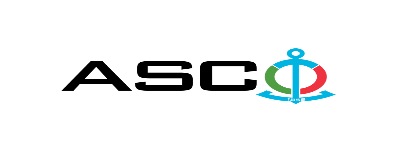 “AZƏRBAYCAN XƏZƏR DƏNİZ GƏMİÇİLİYİ” QAPALI SƏHMDAR CƏMİYYƏTİNİN№ AM087/2023 nömrəli 13.06.2023-cü il tarixində dizel generatorlarının satınalınması  məqsədilə keçirdiyiAÇIQ MÜSABİQƏNİN QALİBİ HAQQINDA BİLDİRİŞ                                                              “AXDG” QSC-nin Satınalmalar KomitəsiSatınalma müqaviləsinin predmetiDizel generatorlarının satınalınması  Qalib gəlmiş şirkətin (və ya fiziki şəxsin) adıPrime Energy and Marine Services MMCMüqavilənin qiyməti9600.00 AznMalların tədarük şərtləri (İncotresm-2010) və müddəti                                     DDPİş və ya xidmətlərin yerinə yetirilməsi müddəti10 GÜN ƏRZİNDƏ